GRACE LUTHERAN COMMUNION BREAD RECIPE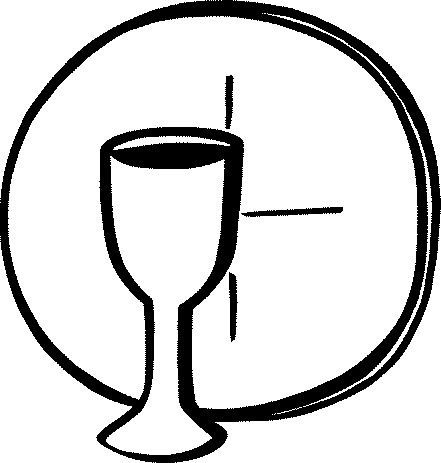 Thank you for being a communion bread baker at Grace! On a normal weekend Grace will distribute approximately 12 loaves of communion bread made by two bakers. Below you will find the recipe printed two ways—as a 3-loaf recipe and as a 6-loaf recipe. You may bake it whichever way is convenient for you and your kitchen—as long as you end up with 6 loaves in the end!Package the bread loaves in groups of 2 in zip-lock-style gallon-sized freezer bags labeled with the date the bread was baked.  Please have the bread to the church by 3:00 p.m. on Saturday. If the church doors are locked, please place the bread in the black and silver toolbox outside the front door. Thank you!3-Loaf Communion Bread Recipe1 ½ cups whole wheat flour		½ cup white flour½ tsp salt					1 tsp baking soda¼ cup oil					½ cup water¼ cup honey
Instructions:Preheat oven to 350Mix dry ingredients (wheat flour, white flour, salt, baking soda)Add wet ingredients (oil, water, honey), combine in a mixerIf dough is too sticky to roll or press out, knead in some more wheat flourDivide into 3 equal partsRoll & cut/shape into 7 inch circle approximately ½ inch thick. For a circle, you can shape the dough with your hands or use a bowl and cut around the dough like a cookie cutter.Press a knife part way into the center of each loaf to make the mark of a cross.Place on greased cookie sheet.Put in 350 degree oven and bake 10-12 minutes6-Loaf Communion Bread Recipe3 cups whole wheat flour			1 cup white flour1 tsp salt					2 tsp baking soda½ cup oil					1 cup water½ cup honey
Instructions:Preheat oven to 350Mix dry ingredients (wheat flour, white flour, salt, baking soda)Add wet ingredients (oil, water, honey), combine in a mixerIf dough is too sticky to roll or press out, knead in some more wheat flourDivide into 6 equal parts. Roll & cut/shape into 7 inch circle approximately ½ inch thick. For a circle, you can shape the dough with your hands or use a bowl and cut around the dough like a cookie cutter.Press a knife part way into the center of each loaf to make the mark of a cross.Place on greased cookie sheet.Put in 350 degree oven and bake 10-12 minutes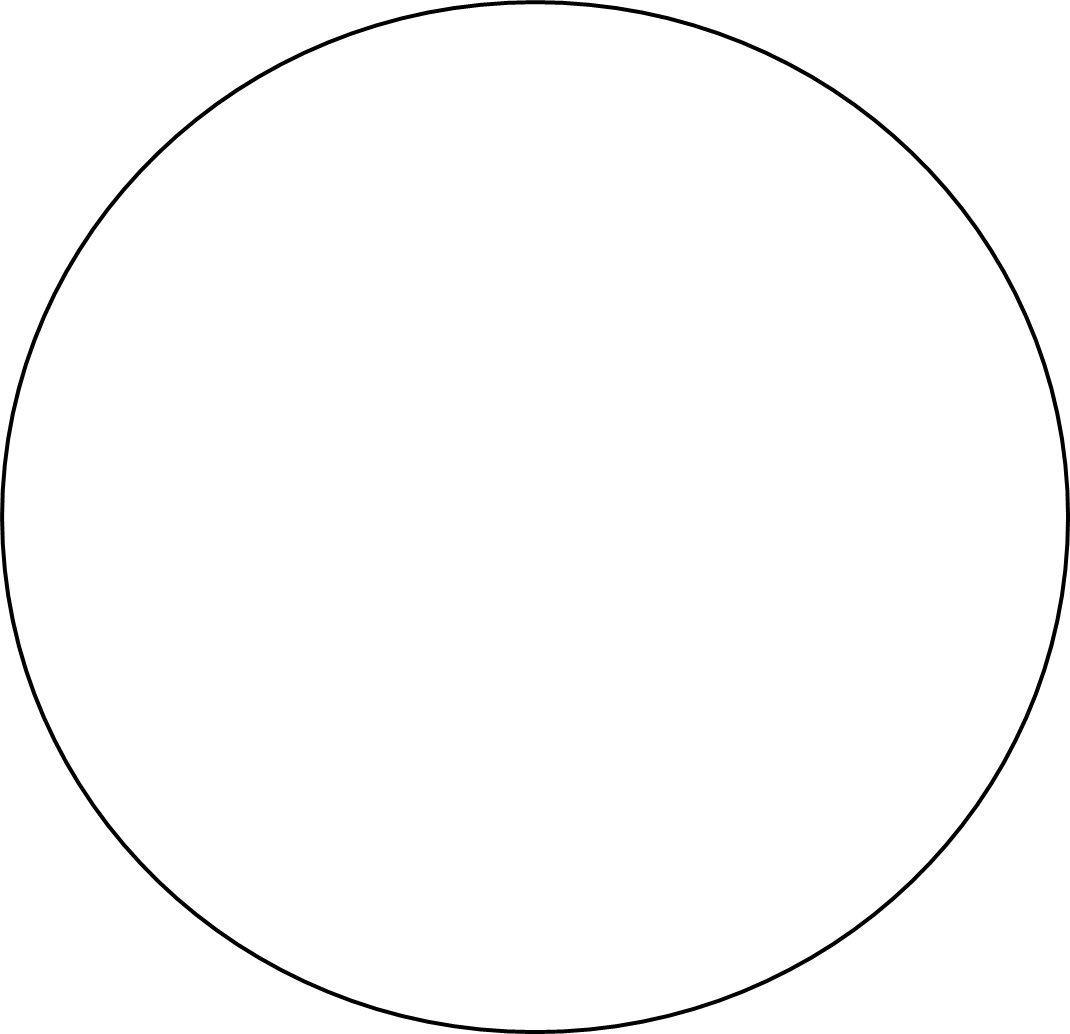 